 Discours direct et indirect  (Директен и индиректен говор)On rapporte la parole de deux manières :Говорот се пренесува на два начина1- Soit directement : c'est le style direct.-директен говор                                    -Реченицата во директен говор  се става меѓу наводници
Ex: Elle explique : "Je n'ai pas d'argent."→Таа објаснува  "Јас немам пари."                                                                                                                           -2- 2.Soit indirectement : c'est le style indirect.-индиректен говор
Реченицата се трансформира во индиректен говор со поврзување со "que" ou(или) "de" 
Exemple : ."→ Elle explique qu'elle n'a pas d'argent.(таа објаснува дека таа нема пари)Marie ми вели дека таа е радосна што заминува со мене.-индиректен говорModifier le temps   -промена на времето a) Le verbe introducteur (dire, déclarer, expliquer, faire remarquer, informer, raconter, etc.) est au présent ou au futur : pas de changement de temps du verbe de la subordonnée.    Глаголот со кој се воведува  директен говор(вели,изјавува,забележува,информира,раскажува и др.) е во сегашно  или во идно време:нема промени во времето употребено во зависната реченица.                                                                                                                 Elle explique : "Je n'ai pas d'argent." → Elle explique qu'elle n'a pas d'argent  Le professeur dit à ses élèves :`` Vous aurez un contrôle demain``. => discours direct(Професорот им вели на своите ученици:`` Вие ке имате контролна утре ``.Le professeur  dit à ses élèves qu’ils auront un contrôle demain. => discours indirect  (Професорот им вели на своите ученици дека ке имаат контролна утре   Discours direct                                |         Discours indirect                                                           
 Elle dit : ' Il  chante '.           →               Elle dit  qu' il chante. Elle  dit : ' Il  ne chante pas '.   →            Elle dit qu'il ne chante pas .Elle demande ' Est-ce qu'il chante ? '  →   Elle demande  s' il chante Elle demande ' Qu'est-ce qu'il chante?→ Elle demande  ce qu ' il chante .Elle dit à Pierre: 'Va faire les commissions!'  Elle dit à Pierre  d' aller faire les commissions.Chers élèves  препишете ги и трансформирајте ги речениците во индиректна форма ,испратете  ги на мојот и-маил. Поздрав                                                                                                                            1.Pierre me demande: 'Manges-tu avec Sarah ?'
=> Pierre me demande.

2.Philippe me  dit : 'Je travaille à Paris.'
=> Philippe me dit  à Paris.

3.'Marlène arrivera à 21 heures.' me dit Julien.
=> Julien me dit que  à 21 heures.

4.'Accepteras-tu de relire mon texte ?' me demande Paul.
=> Paul me demande  texte.

5.'Viens tout de suite !' dit la maman à son enfant.
=> La maman dit à son enfant  tout de suite.

6.Mon collègue m'a dit : 'Je ne m'occupe pas de ce secteur aujourd'hui.'
=> Mon collègue me dit 

7.Luc me dit : 'J'ai toujours eu peur du noir.'
=> Luc me dit  peur du noir.

8.Alain me demande : 'Veux-tu me prêter ton stylo ?' => Alain me demande si  stylo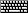 Bottom of Form
9.Il nous demande : « Vous irez au cinéma ? »_____________________________________________________Les changements :промени 1) Modifier les pronoms personnels, les déterminants possessifs en fonction de celui qui rapporte les paroles :-промени во личните заменки,присвојни придавки во однос на оној кој го пренесува директниот говорMarie me dit : "Je suis contente de partir avec toi." C'est le style direct.Marie ми вели"Јас сум радосна што заминувам со тебе" –директен говор
Marie me dit qu'elle est contente de partir avec moi. C'est le style indirect.Est-ce que
=> si  / s'il   (дали)Elle demande: "Est-ce que tu viendras ?"Таа прашува: "дали ке дојде- ?"Elle te demande si tu viendraТаа те прашува дали ке дојдешQu'est-ce que 
=> Ce que (што)Elle demande : "Qu'est-ce que tu fais ?"Elle te demande ce que tu fais.Qu'est-ce qui
=> Ce quiElle demande: "Qu'est-ce qui te fait plaisir ?"Elle te demande ce qui te fait plaisir.Qui est-ce qui / qui
=> qui (кој)Il demande : "Qui est-ce qui est volontaire ?"Il demande  qui est volontaire.Les questions inversées =>si(прашања во инверзија)Il lui dit :  "Croyez-vous qu'elle viendra ?"'Il lui a demandé s'il croyait qu'elle viendrait.(директни прашања кои не започнуваат со 'est-ce que',го задржуваат истото прашално зборче=> gardent le pronom interrogatifIl me demande :  "Depuis quand dors-tu ?""Où vas-tu ?"Il me demande depuis quand je dors.Il me demande où je vais.L'impératif-заповеден начин
=> De+ infinitifIl lui a dit : "Pars !"Il lui a dit de partir.10.Victorine me demande : « Est-ce que tu as vu Pierre ? »